La cuisine aux crayons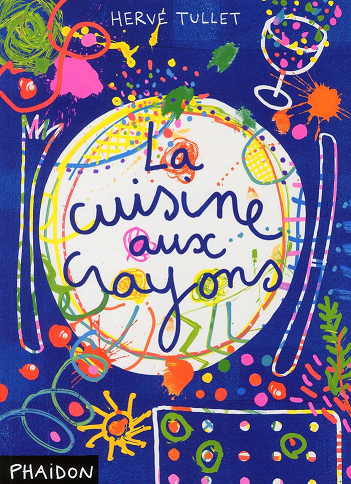 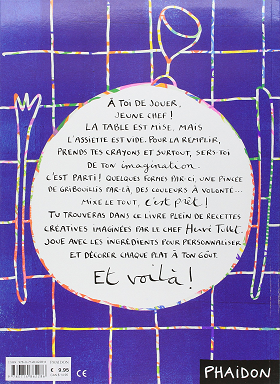 Pour réussir tes recettes, il te faut :Une feuille blancheDes feutres et des couleursUn objet rondEt les bons ingrédients :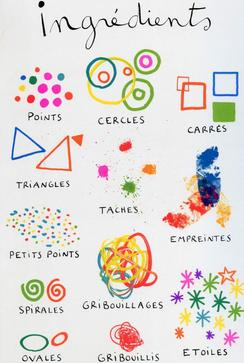 Un exemple avec la recette Spaghetti TUTTI COLORI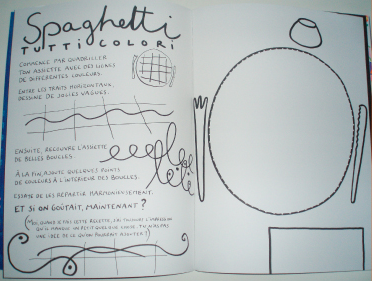 Etape 1 : tracer l’assiette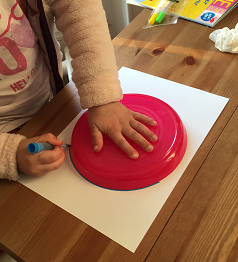 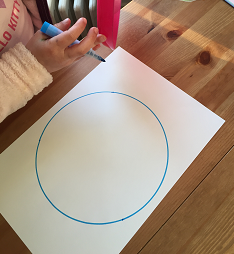 Etape 2 : suivre la recette et tracer ce qui est demandé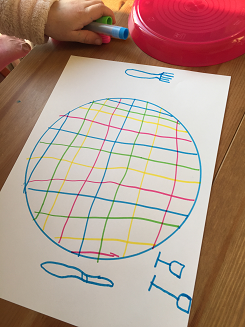 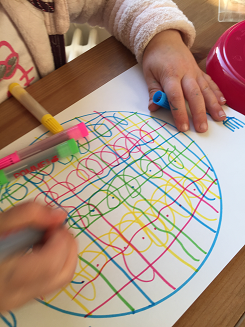 Etape 3 : dessine les couverts (si tu le peux)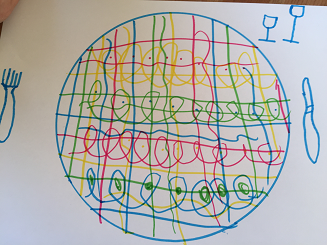 Et voilà !!! Bon appétit !Etape 4 : Pour aller plus loin…Il est possible de réaliser « une nappe » sur une autre feuille blanche avec un collage, un quadrillage, une peinture… libre à toi d’être créatif !Ensuite, découpe ton assiette et colle sur ta nappe.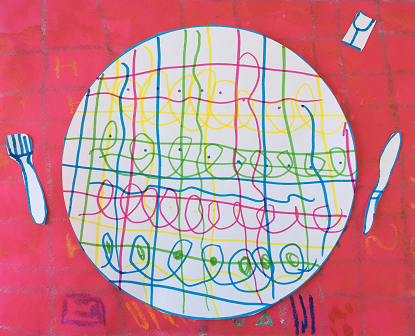 